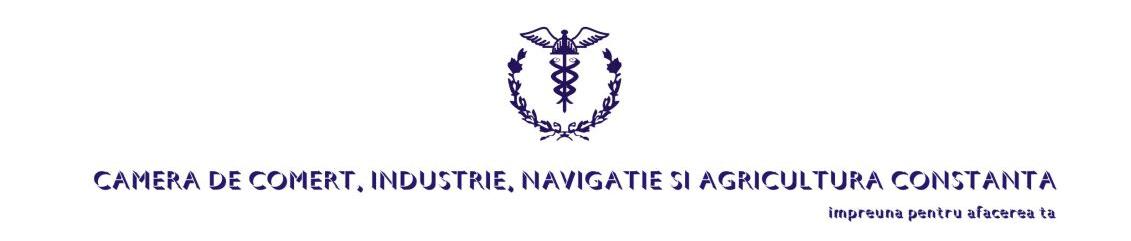 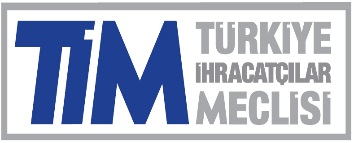 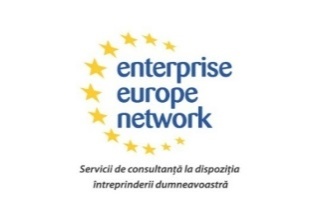 Parteneriat de afaceri romano-turc 1 aprilie 2015, Hotel DEL MAR, MamaiaLista firmelor din Republica TurciaNr.FirmaTel / Fax / Email / Adresa webParticipant / Participanţi FuncţiaDomeniu de activitateDomeniu de interes1AFB OTOMOTİV SANAYİ VE TİCARET LTD.ŞTİ.90 224 411212090 224 4112130AFB@AFBOTOMOTIV.COM.TR WWW.AFBOTOMOTIV.COM.TRABDULLAH FATİH BAYRAMGeneral ManagerProductie  si comercializare de arcuri şi suspensii pneumatice Comercianti de piese auto şi accesorii auto pentru automobile, camioane, tiruri, autobuze2FEYDAŞ MAKİNE VE MÜHENDİSLİK LTD ŞTİ90 322 4280145-5590 322 4296492feydas@feydasmakina.comwww.feydasmakina.comGÖKHAN YOLDAŞGeneral ManagerÜMİT MURAT ÖĞRÜForeign trade specialistProducator de masini pentru reciclarea maselor plastice, echipamente pentru industria de mase plasticeProducatori si comercianti de materii prime pentru industria de mase plastice, granule, producatori si comercianti de masini si utilaje pentru industria mase plastice si pentru reciclare mase plastice3AROMA BURSA90 224 371 39 3990 224 371 39 52leyla.aydin@aroma.com.tr WWW.ARGESMAKINA.COMLEYLA AYDIN YÜKSELProducator de sucuri de fructe naturale si concentrate, bauturi racoritoare, ape minerale Cel mai mare producator de sucuri concentrate de mere din Turcia, exporta in UE, China, etcImportatori si comercianti de sucuri, bauturi si concentrate de fructe, comercianti de bauturi 4ARGES ARITMA MAKİNA LTD +903123957729903123957731ARGES@ARGESMAKINA.COMWWW.ARGESMAKINA.COM AHMET IŞITMAN General managerFurnizor de pachete destinate tratarii apelor reziduale, sisteme de filtrare, echipamente pentru protectia apelor si a mediului Companii interesate in colaborari in domeniul protectiei mediului, tratamentul apelor reziduale5TESİS OTOMASYON GIDA MÜH PROJE SAN TİC LTD ŞTİ902244822254902244822256MURAT@TESISOTOMASYON.COM.TRWWW.TESISOTOMASYON.COM.TR MURAT UÇARGeneral managerComerciant echipamente electrice, aparate de joasa tensiune, cabluri electrice, produse pentru automatizari, sisteme si accesorii pentru iluminat, panouri electrice. Dispune de parteneri de afaceri din Asia, Orientul Mijlociu si AfricaComercianti si distribuitori de echipamente electrice si electronice  6MOZAIK ULUSLARARASI TIC. LTD.STI903322388181903322388085MFATIHAKSEKI@MOZAIKCO.COMWWW.MOZAIKCO.COMMEHMET FATIH AKSEKIManager comert internationalSubcontractor pentru proiecte in domeniul agriculturii, comerciant de echipamente pentru hrana animalelor, silozuri si echipamente de ridicatFirme constantene din domeniul agriculturii, zootehniei, poteniali colaboratori7ASY NATUREL DOĞAL ÜRÜNLER SANAYİ VE TİCARET LİMİTED ŞİRKETİ903242350607903242350677AYSEL@ASYNATUREL.COMWWW.ASYNATUREL.COMAYSEL YÜCESOYGeneral managerProducator si distribuitor de masline si ulei de masline, sucuri de rosii, fructe si legume proaspete, fructe si legume uscate  Importatori si comercianti de masline si ulei de masline, legume si fructe, comercianti cu produse alimentare si fructe/legume8ENDÜSTRİYEL ENERJİ SANAYİ VE TİCARET LTD. ŞTİ. +902122752542 +902122752543MURAT.TARIM@ENDUSTRIYELENERJI.COM.TRWWW.ENDUSTRIYELENERJI.COM.TRYUSUF MURAT TARIMAsociatÜNSAL AYSUNAsociatFirma de consultanta in domeniul eficientei energetice, constructiiServicii de consultanta pentru eficienta energetica in unitati industriale  Colaborari cu consultanti energetici, firme de cercetare in domeniul industrial.9GÜREL TEKSTİL SANAYİ VE TİCARET LİMİTED ŞİRKETİ +902582615177 +902582657110MEHMETGUREL@GURELTEKSTIL.COMWWW.GURELTEKSTIL.COMMEHMET GÜRELManagerProducator de tesaturi textile Comercianti si distribuitori de tesaturi, importatori10  TELSAŞ TEL VE TEL MAMULLERİ SAN VE TİC LTD ŞTİ+902126256337 +902126256338 TELSAS@TELSAS.COMhttp://www.telsas.com/ ORHAN RAMAZANOĞULLARI CEOProducator de sârme din otelFirma produce toate tipurile de sarme destinate sudurii, ambalajelor utilizate in industria lemnului, altor tipuri de ambalajeProducatori si comercianti de sarme, importatori 11 ATS ATEŞ TUĞLA SANAYI VE TICARET LTD ŞTI +902125674532 +902126125148 KSIDAL@EKOS.COM.TR WWW.EKOS.COM.TRKEREM SIDAL ActionarDirector financiarProducator de materiale de constructii: ţigle pentru faţade, tigle pentru podeleImportatori si comercianti de materiale de constructii producatori interesati în cooperare12ELSE ELEKTRİK MAKİNA SAN. VE TİC. A.Ş.902124226670902124228584seyfettinkocak@else.com.trwww.else.com.trSEYFETTİN KOÇAKPresedinte CAEŞREF KOÇAKMembru CAEste un grup de firmeElse ElectricElse Textile Else ConstructionElse Electric: producător de produse electrice si de automatizari, semiconductori si conductori, prize, alte dispozitive Else Textile: Producător si exportator de fire textile din bumbacElse Construction: constructii industriale si civileColaborări cu firme romanesti, distribuitori si importatori de echipamente electrice si de automatizarifire si fibre textilefirme din domeniul constructiilor13YAKACIK VALF SAN. VE TİC. A.Ş.902124226670902124228584 HURREM.TECER@YAKACIKVALF.COM.TR WWW.YAKACIKVALF.COM.TR FEHMİ CURKİÇProducator de valve, robineţi şi supape industriale, armaturi industrialeFirme romanesti interesate in colaborari, joint-venture, distributie, colaborari comerciale14 AHMET SERHAT SÜALP +905427467569902583718030 SERHAT@TOWEL-LAND.COMWWW.TOWEL-LAND.COM AHMET SERHAT SÜALPAsociatProducator si comerciant de prosoape şi halate de baie, feţe de masă, cearceafuri de patComercianti, importatori si distribuitori romani pentru produsele mentionate